МБДОУ «Детский сад» № 10 «Сказка» города Алатыря Чувашской РеспубликиТема: «Стоит в поле Теремок»                             Выполнила:                                                                     Глебычева Наталья  НиколаевнаАлатырь 2016гПрограммное содержание:  1. Учить детей слушать сказку не отвлекаясь. Инсценировать сказку так, чтобы они волновались за судьбу героев и радовались благополучной развязке. Закреплять умение находить один и много предметов в специально созданной обстановке, обозначать словами:  один, много, ни одного. 2. Развивать умение отвечать на вопросы воспитателя. Активизировать в речи слова мышка – норушка,  лисичка – сестричка,  волчок – серый бочок,  много, один, не одного.3. Воспитывать интонационную выразительность речи.   Предварительная работа: чтение русско народной сказки «Теремок», рассматривание иллюстраций, дидактические игры «много – один», «сколько».    Материал:  сказка «Теремок», стол, стул, платок.Ход: Воспитатель: Здравствуйте, детишки! Я бабушка сказочница. Пришла к вам в гости и принесла с собой сказку  (предлагаю ее послушать и посмотреть). Садитесь поудобнее и  внимательно слушайте. Рассказываю и показываю сказку (делимся  впечатлениями).Воспитатель: Как называется домик, который стоял в поле?Дети: Теремок не низок, не высок.Воспитатель: Кто пришел к Теремку?Дети: Мышка – норушка.Воспитатель: Кто пришел потом? Дети: Лягушка – квакушка.Воспитатель: Как она квакала? (дети изображают)Воспитатель: Кто был следующий?Дети:  Зайчик – побегайчикВоспитатель: Покажите, как зайчик прыгал к Теремку?Воспитатель: Стала ли лисичка – сестричка жить в Теремке с другими зверями?Воспитатель:  Покажи Дима, как лисичка прибежала к Теремку. (2 – 3 человека спрашиваю)Воспитатель: Как рычал волчок – серый бочок? (дети изображают)Воспитатель:  А кто сломал Теремок?Дети: Медведь.Воспитатель: Почему?Дети: Он был большой, а Теремок маленький.Воспитатель: Сколько медведей пришло к Теремку?Дети: Один.Воспитатель: Сколько было зверей в Теремке?Дети: Много.Воспитатель: Назовите их.  (дети называют, индивидуальные и хоровые ответы)Воспитатель: Когда Теремок развалился, сколько осталось в нем?Дети: Ни одного. Все звери разбежались кто – куда в разные стороны.Воспитатель: Они больше вместе  никогда не встретятся?Дети: Встретятся, они построили новый Теремок. Лучше прежнего.Воспитатель: Ребята, а сказка закончилась печально? Дети: нет, ведь все звери стали дружно жить  в Теремке.Воспитатель: Правильно, они и сейчас живут в нем, а нас в  гости ждут.                            Молодцы! Вы внимательно посмотрели и послушали меня. 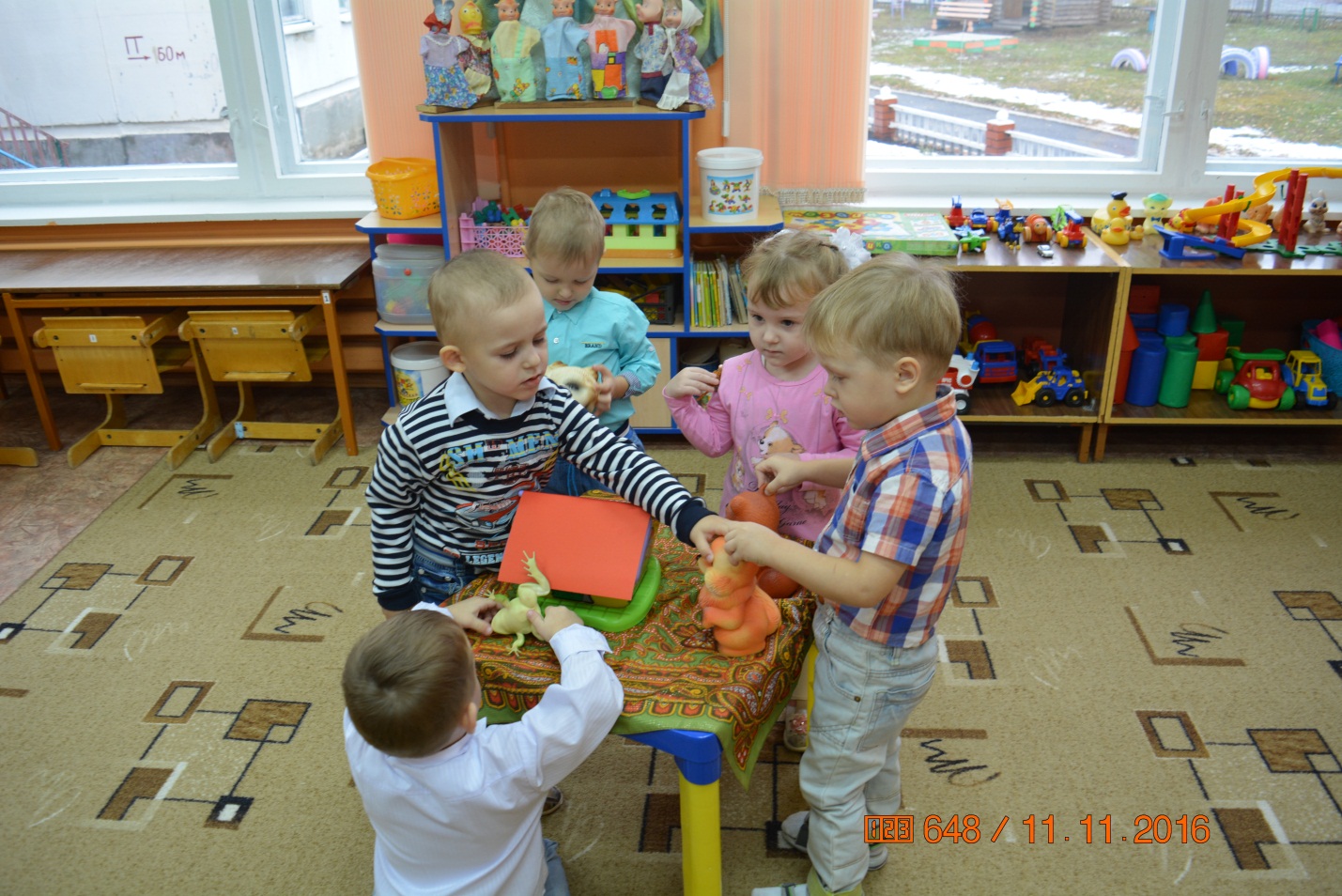 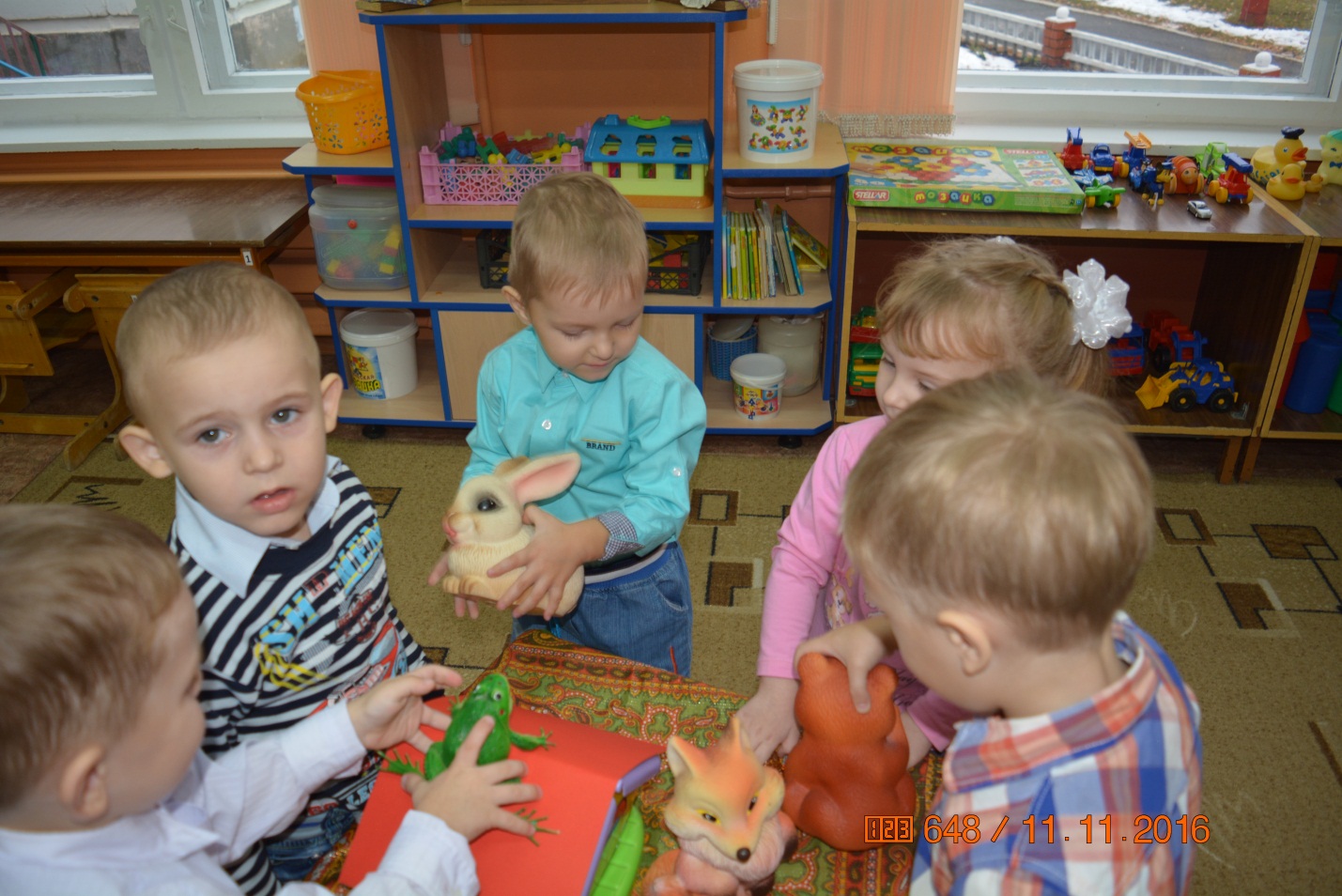 